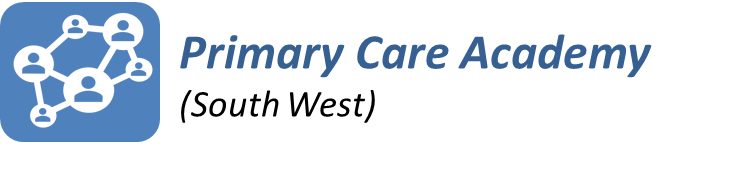 South West Primary Care Academy The Essentials of Managing a Project WellTuesday 12th September 2023 at 18.30-20.30Virtual workshopThe Primary Care Academy (South West) would like to invite you to attend The Essentials of Managing a Project Well educational session which will be held on:Tuesday 12th September at 18.30-20.30Course Overview:This course will provide delegates with a step-by-step guide to initiating, planning, delivering, monitoring and measuring a project well to ensure maximum impact and success of project within timescale and within budget. Course Objectives: • Understand the principles and process of project management • Identifying and defining project requirements, scope and objectives • Creating a project plan including timescales and resource allocation • Designing monitoring, reporting and evaluation • Understand the value of communication and engagement • Learn how to adjust, close down and/or spread your project Course content: • Overview of project management • Types of projects and different ways to approach them • Roles and responsibilities of a project team • The project management cycle • Useful tools and resources • Creating a project plan, oversight, risk management, performance measurement and reporting • Communication and engagement plans • Project evaluation RegistrationTo register your interest for this event, please complete the booking form by clicking on the link below:https://forms.office.com/e/nrWibMPvGt Questions about the event or the Primary Care Academy should be sent to: PrimaryCareAcademy.SW@hee.nhs.ukDateTimeLocationInviteThursday 12th September 202318.30-20.30VirtualTo followFacilitator:  Venn Health TeamFacilitator:  Venn Health TeamFacilitator:  Venn Health TeamFacilitator:  Venn Health TeamDr Linda Simpson Director, Southwest Primary Care AcademyGP Associate Dean for CornwallNHS England   Dr William Edney   PCA GP Fellowship Lead   Training Programme Director   NHS England